INDICAÇÃO Nº 2367/2018Sugere ao Poder Executivo Municipal que proceda a roçagem e limpeza da área localizada na Av. Laerson Andia nas proximidades da rede elétrica no Condomínio Firenze. (Protocolo nº 395/2018).   (A)Excelentíssimo Senhor Prefeito Municipal, Nos termos do Art. 108 do Regimento Interno desta Casa de Leis, dirijo-me a Vossa Excelência para sugerir ao setor competente que proceda a roçagem e limpeza da área localizada na Av. Laerson Andia nas proximidades da rede elétrica no Condomínio Firenze.  Justificativa:Fomos procurados por munícipes solicitando essa providencia, pois da forma que se encontra o mato está alto favorecendo a proliferação de animais peçonhentos, causando transtornos e insegurança. Plenário “Dr. Tancredo Neves”, em 16 de Março de 2018.José Luís Fornasari                                                  “Joi Fornasari”                                                    - Vereador -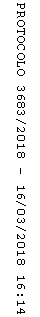 